DOCUMENTO GUÍA / REGISTRO DE LA ACTIVIDAD REALIZADATÍTULO: ANALIZAMOS LA POBLACIÓN DE ESPAÑAALUMNADO AL QUE VA DIRIGIDA: Alumnos y alumnas de 5º curso de Educación Pimaria.DESCRIPTOR: Dado que el curso pretendía mejorar la competencia comunicativa  de nuestro alumnado a través de las TIC, resulta obvio que las dos competencias trabajadas son la Competencia Comunicativa y Lingüística y la Competencia Digital. DESCRIPCIÓN:Breve descripción de la misma: Los alumnos y alumnas expondrán un análisis de la población de España que han llevado a cabo con la aplicación Genially (Muy similar a Thinglink)Actuaciones previas/preparación: De cara a la elaboración de la presentación, los alumnos habrán realizado:Una serie de fichas de trabajo individual, elaboradas por el maestro,  que habrán de cumplimentar con la ayuda del libro de texto.Una ficha de trabajo grupal, en la que pondrán en común sus respuestas y acordarán cómo van a elaborar la presentación. La presentación en sí, con ayuda de los ordenadores del colegio y la página web de Genially. ¿Cómo ponerla en práctica?/¿Cómo la has puesto en práctica?Atención a la diversidad Todo los alumnos y alumnas del curso han trabajado en este proyecto. Curiosamente, se ha dado el caso de una alumna con AC que ha disfrutado y se ha implicado mucho en el proyecto. Coordinación entre el profesorado: Al ser una laabor propia del área de Ciencias Sociales, no ha existido tal coordinación. Relaciones de interdisciplinaridad.Tal y como se ha explicitado en el apartado anterior, solo se ha trabajado desde el área de Ciencias Sociales. De todas maneras es un proyecto que tiene puntos en común con otras áreas como matemáticas (interpretación de gráficos), Cultura Digital (Elaboración de la presentación) Inglés y/o Francés (Vocabulario específico de la unidad) y Lengua Española (Exposición del trabajo)Relaciones con otros cursos, centros, instituciones, asociaciones, padres/madres de alumnos: No se han dado (debido, principalmente, a la falta de tiempo) aunque una acutación muy sencilla puede ser la exposición del trabajo a otros cursos. Materiales realizadosFicha IndividualLibro de textoFicha Grupal.Ordenadores (Con una buena conexión a internet, si es posible)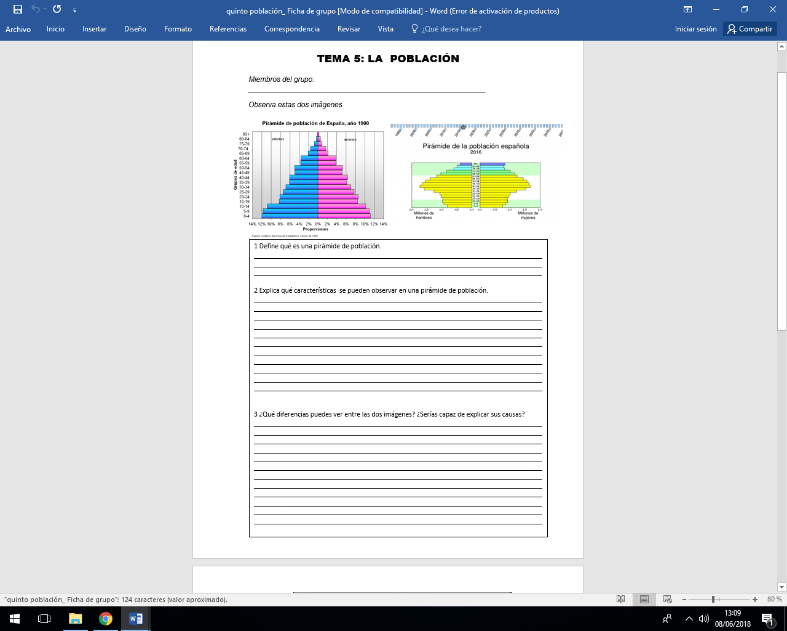 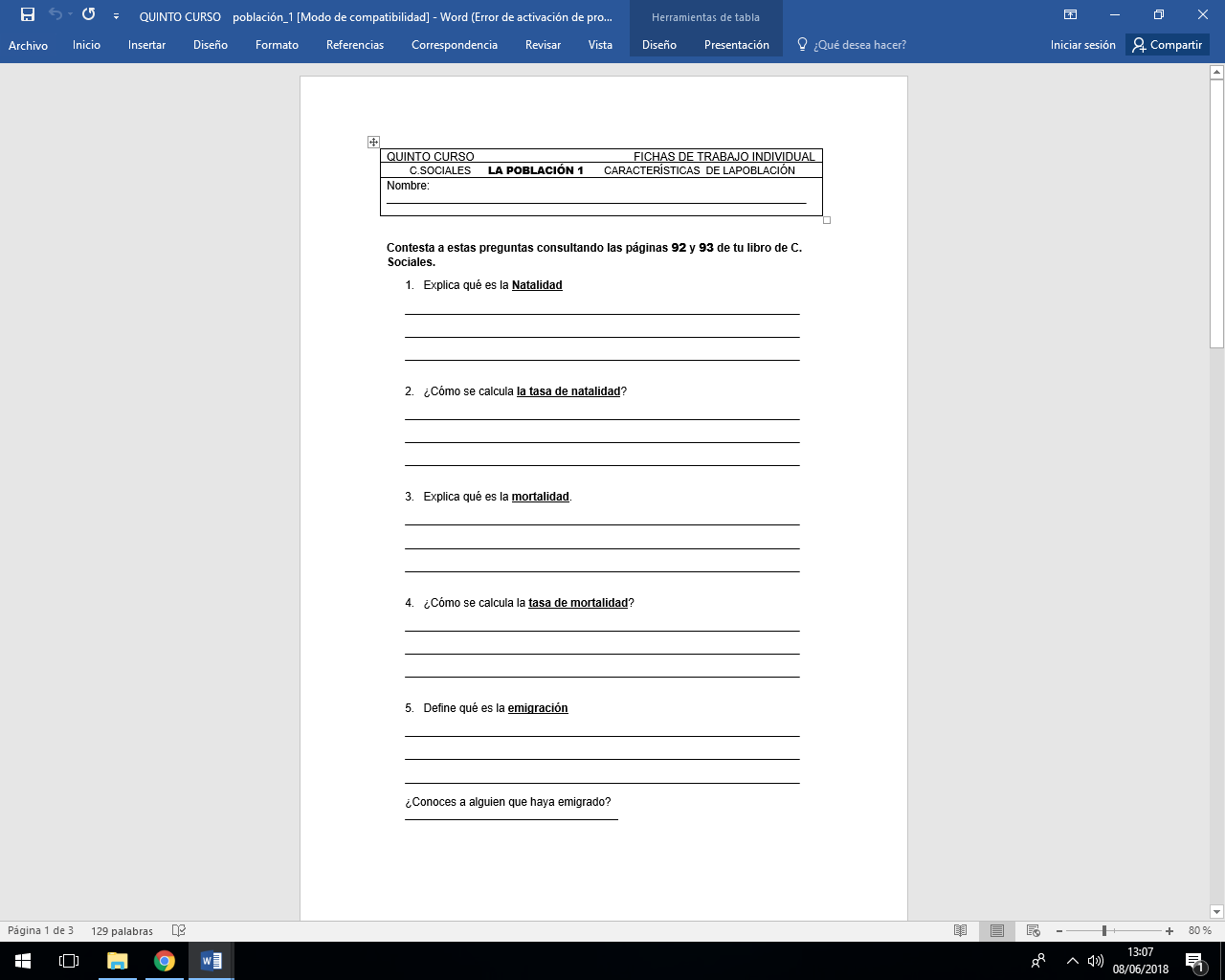 	        Ficha Individual (ejemplo)                Ficha grupal  (ejemplo)EVALUACIÓNLos distintos aspectos a ser evaluados se han tenido en cuenta a lo largo de todo el proceso, utilizando las mismas fichas de trabajo (individual y grupal) como pruebas de evaluación. La exposición final de los alumnos también ha sido evaluada. Los aspectos evaluados, el porcentaje de nota y los momentos de evaluación quedan explicitados en la siguiente tabla.TEMPORALIZACIÓNAunque en un principio se había planteado este proyecto para la primera mitad del trimestrre. Hemos tenido que ampliar la temporalización ya que, debido a una serie de circunstancias, no se ha podido concluir a tiempo. MATERIALES (RECURSOS) NECESARIOSFicha IndividualLibro de textoFicha Grupal.Ordenadores (Con una buena conexión a internet, si es posible)ASPECTOS QUE HABRÍA QUE CONSIDERAR: Básicamente, son dos las dificultades con las que me he topado en este proyecto:De un lado, la temporalización. Para todos (alumnos y profesores) ha sido una novedad. He intentado no agobiarlos demasiado, lo que ha resultado en un retraso considerable de finalización de cada fase del proyecto.De otro, la conexión a internet, demasiado dificultosa y lenta. Con frecuencia los alumnos y alumnas han tardado más de media sesión en disponer de una conexión para poder trabajar. La idea principal de este documento es que cuando esté completo, la buena práctica pueda ser aplicada directamente por alguien de cualquier otro centro sin tener que buscar nada más que lo que aparece en el mismo. Cuando tengamos todos los materiales de todas las formaciones queremos ordenarlos en la web del CEPPropuestasINSTRUMENTOQUÉ HEMOS EVALUADOPORCENTAJEFicha individualConceptos20%Ficha individualEsquemas/Resumen20%Ficha individualExpresión Escrita15%Ficha grupal Trabajo Cooperativo10%Exposición FinalExpresión Oral10%Exposición FinalBilingüismo15%Exposición FinalTIC10%